Case Study #3_Open Response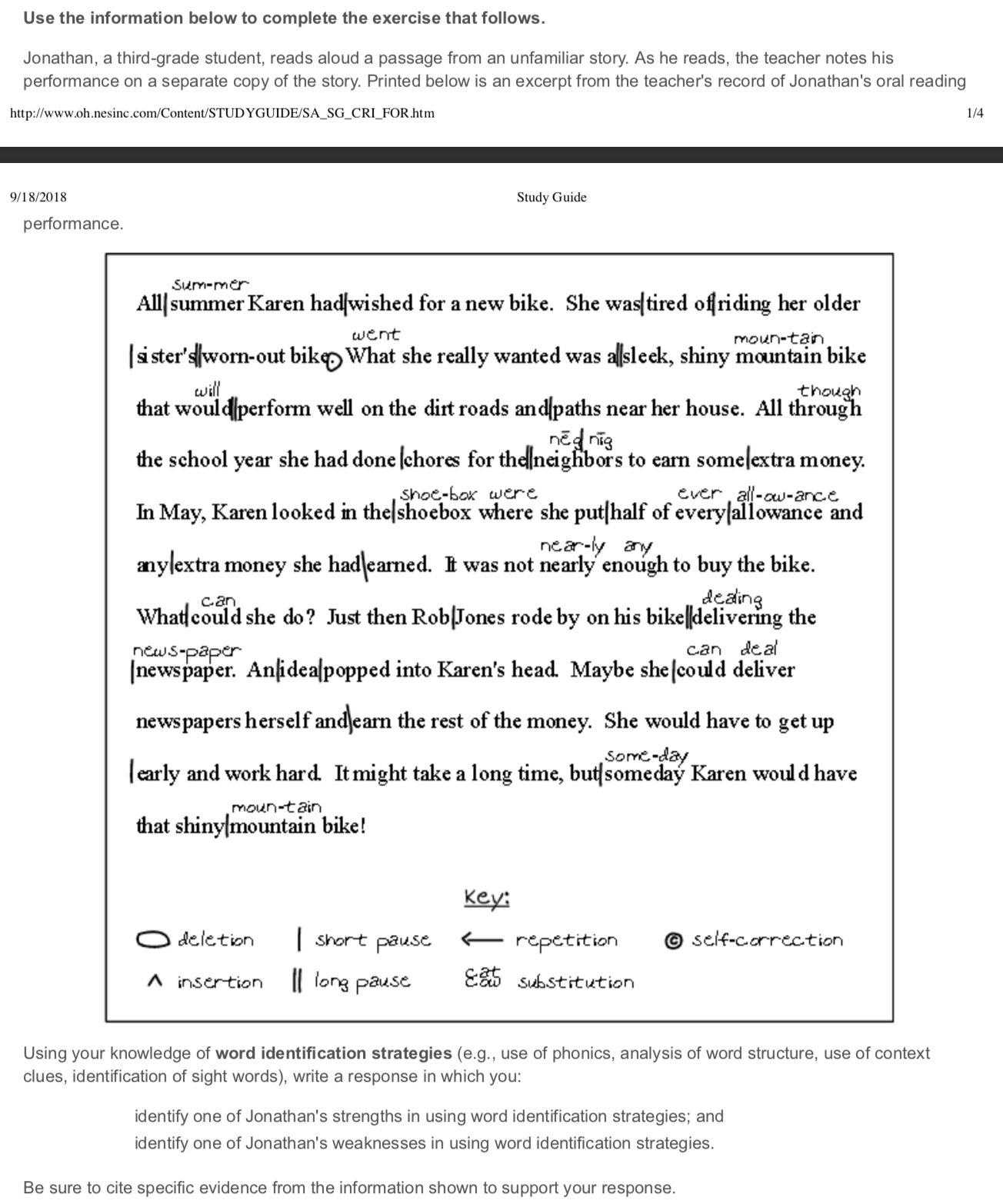 